VZNIK POŽÁRU - NEDODRŽOVÁNÍ TECHNOLOGICKÝCH POSTUPŮNedodržení návodu k použití u různých zařízení .VARNÁ KONVICE		PLYNOVÝ SPORÁK	ELEKTRICKÉ TOPIDLO		některá zařízení smí zapojit jen odborník, nikdy ne my sami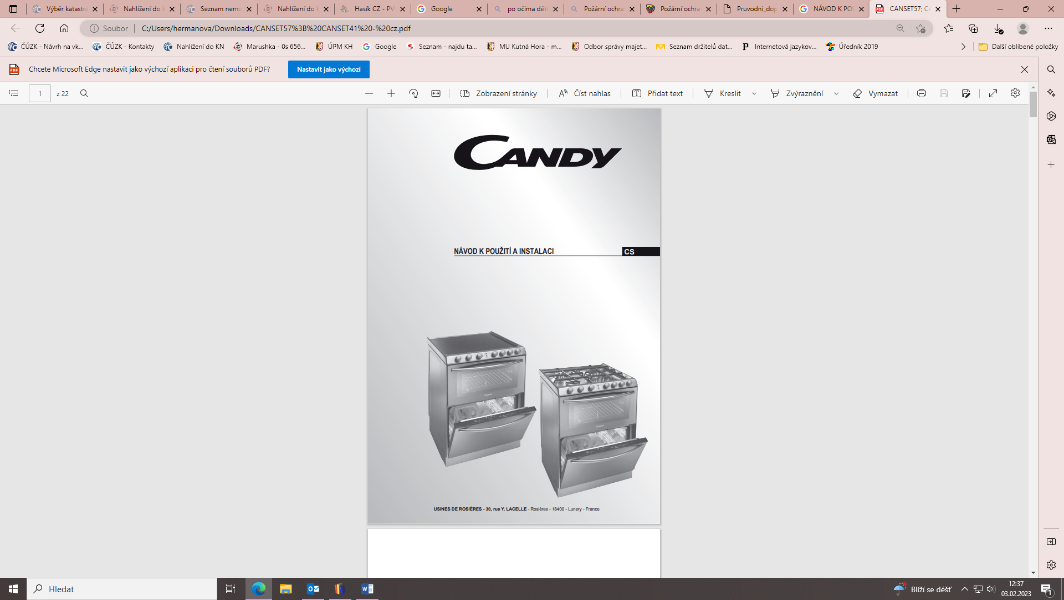 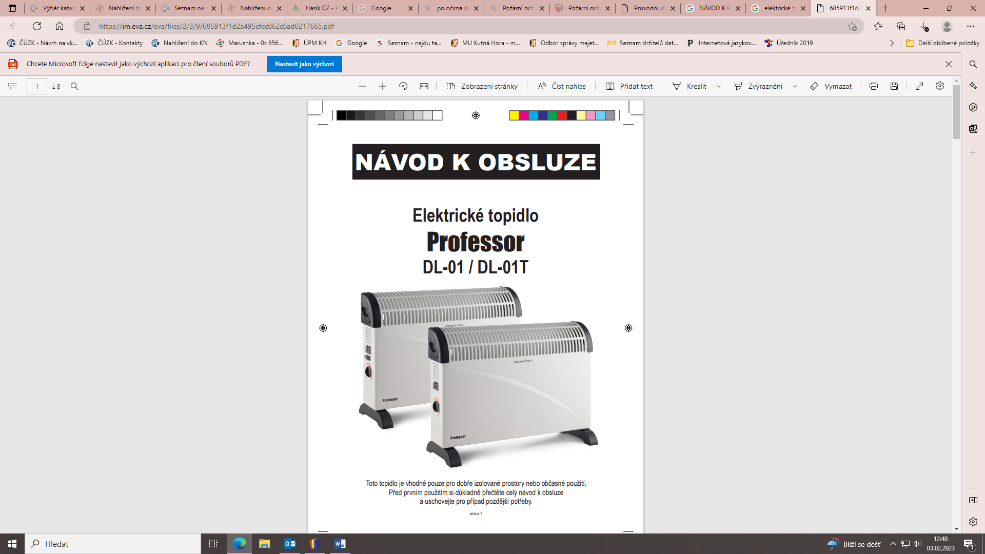 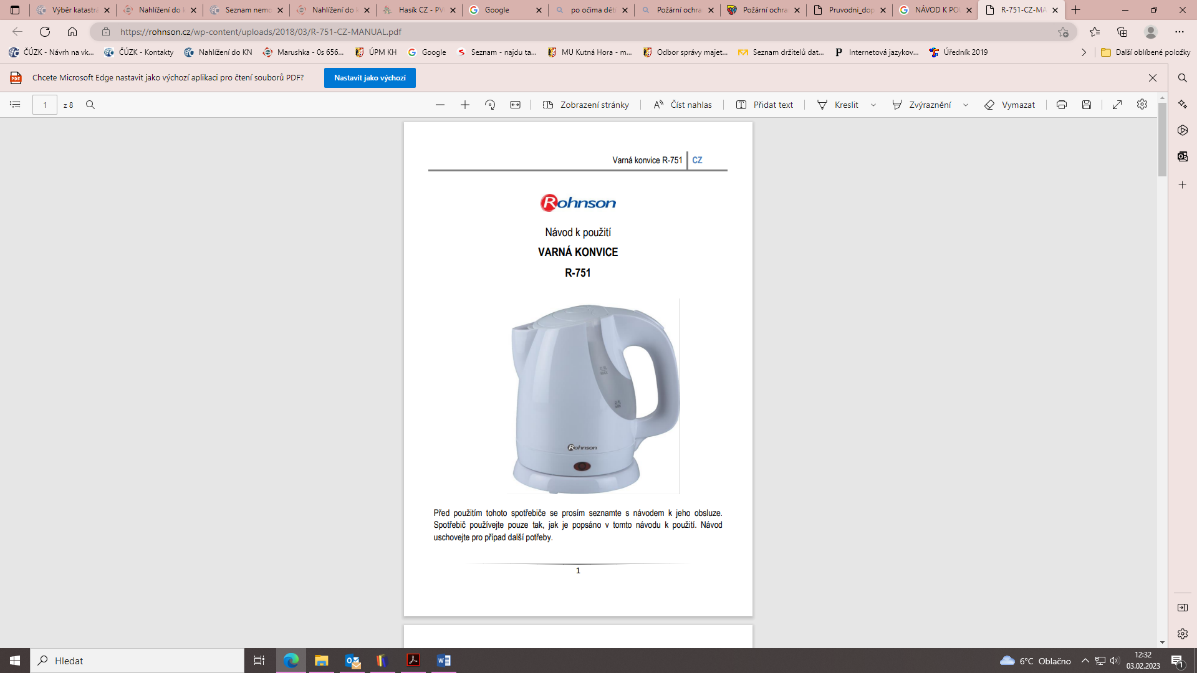 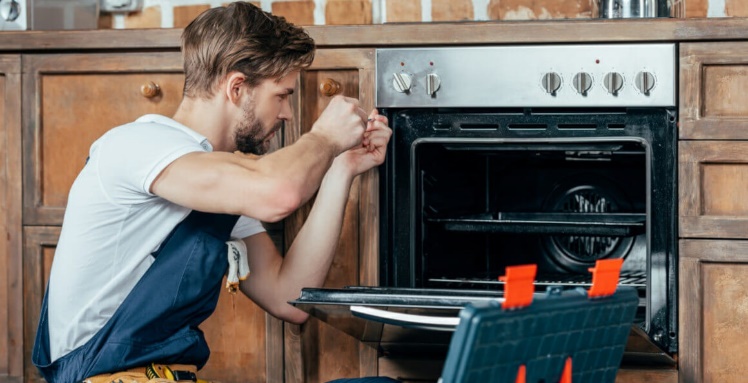 Technologické postupy říkají, jak často je nutné čistit komíny nebo provádět kontroly elektrických zařízení.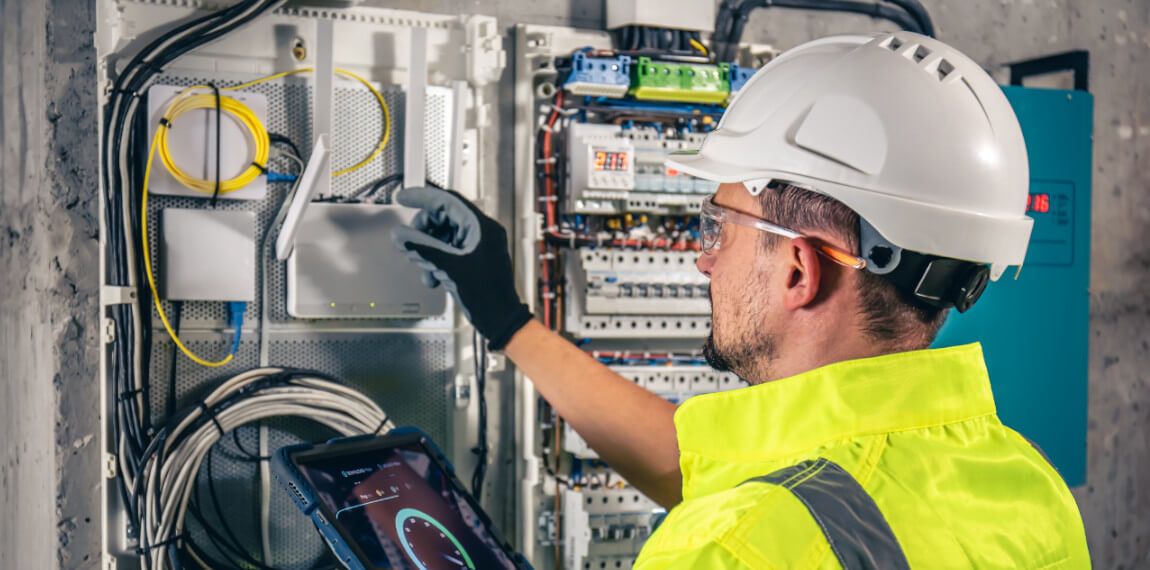 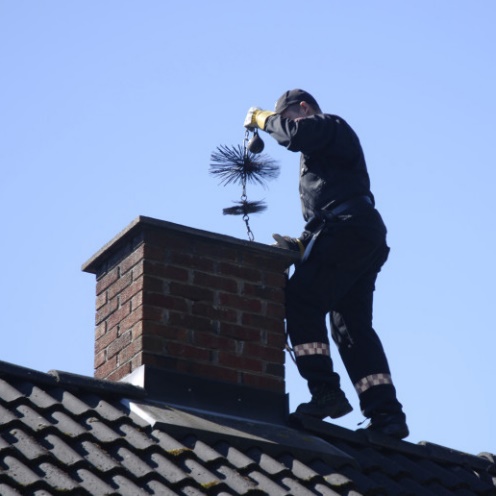 JE NUTNÉ DODRŽOVAT VŠECHNY NÁVODY K POUŽITÍ A JINÉ POŽÁRNÍ BEZPEČNOSTNÍ PŘEDPISY!!!VZNIK POŽÁRU - TECHNICKÉ ZÁVADYTechnická závada vznikla bez člověka – porucha vznikla sama.Technická závada je např.: ZKRAT NA ELEKTR. ZAŘÍZENÍ				SILNÝ VÍTR poškodí komín		         PORUCHA PŘÍVODU PLYNU KE SPORÁKU	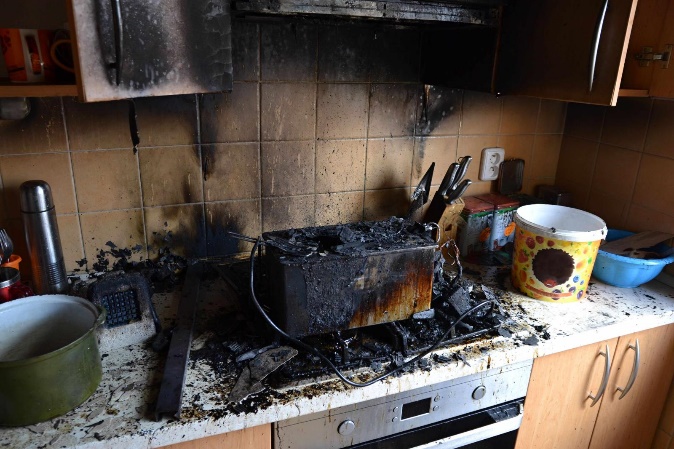 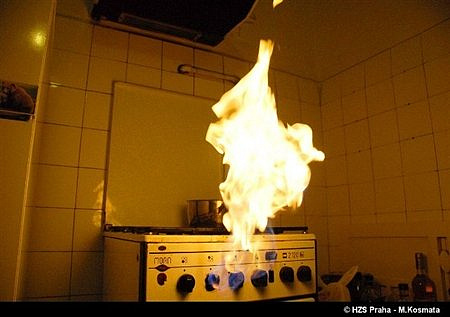 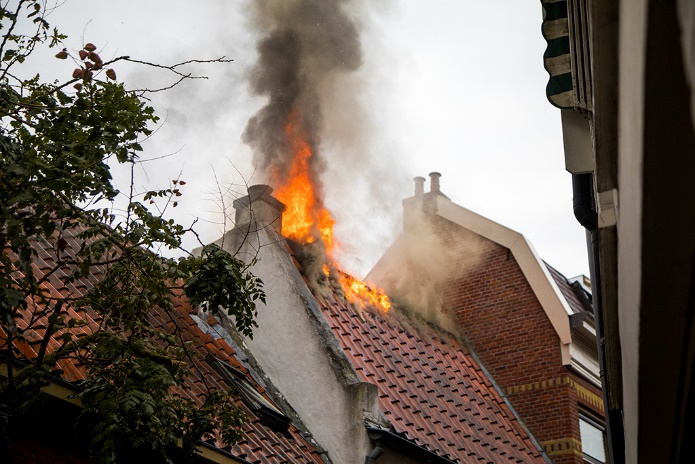 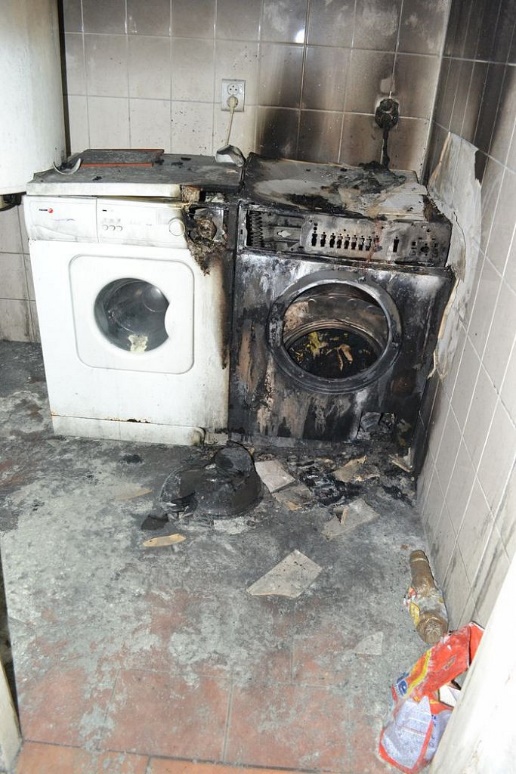 								TECHNICKÁ ZÁDAVA NA AUTĚ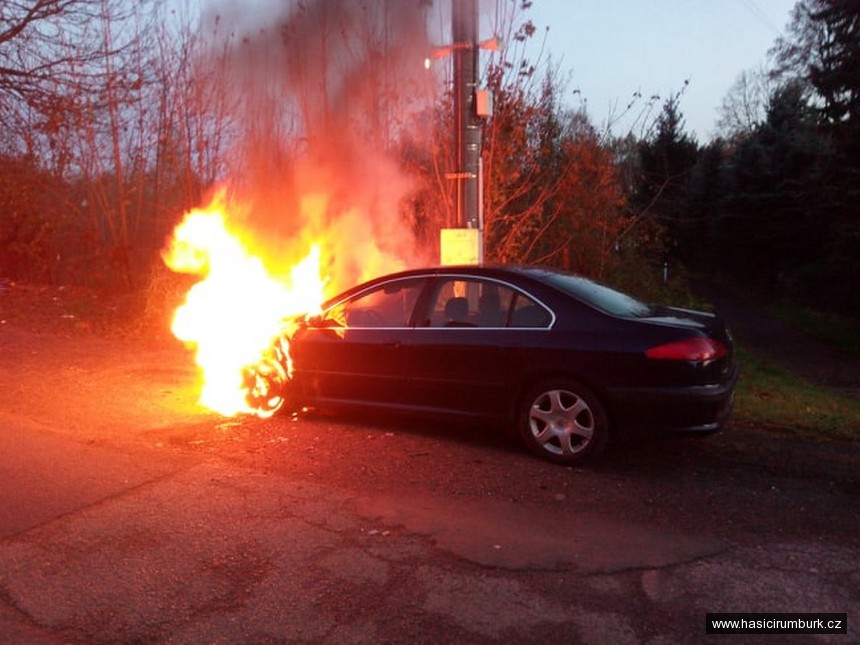 TECHNICKÉ ZÁVADY MOHOU BÝT ZPŮSOBENY ŠPATNOU KONTROLOU NEBO PROHLÍDKOU, PAK NENÍ PŘÍČINA TECHNICKÁ, ALE NEDODRŽENÍM TECHNOLOGICKÉHO POSTUPU.VZNIK POŽÁRU – NEDBALOST, NEOPATRNOST, NEZNALOSTNeopatrnost při používání hořlavých kapalin (benzin, barva, ředidlo).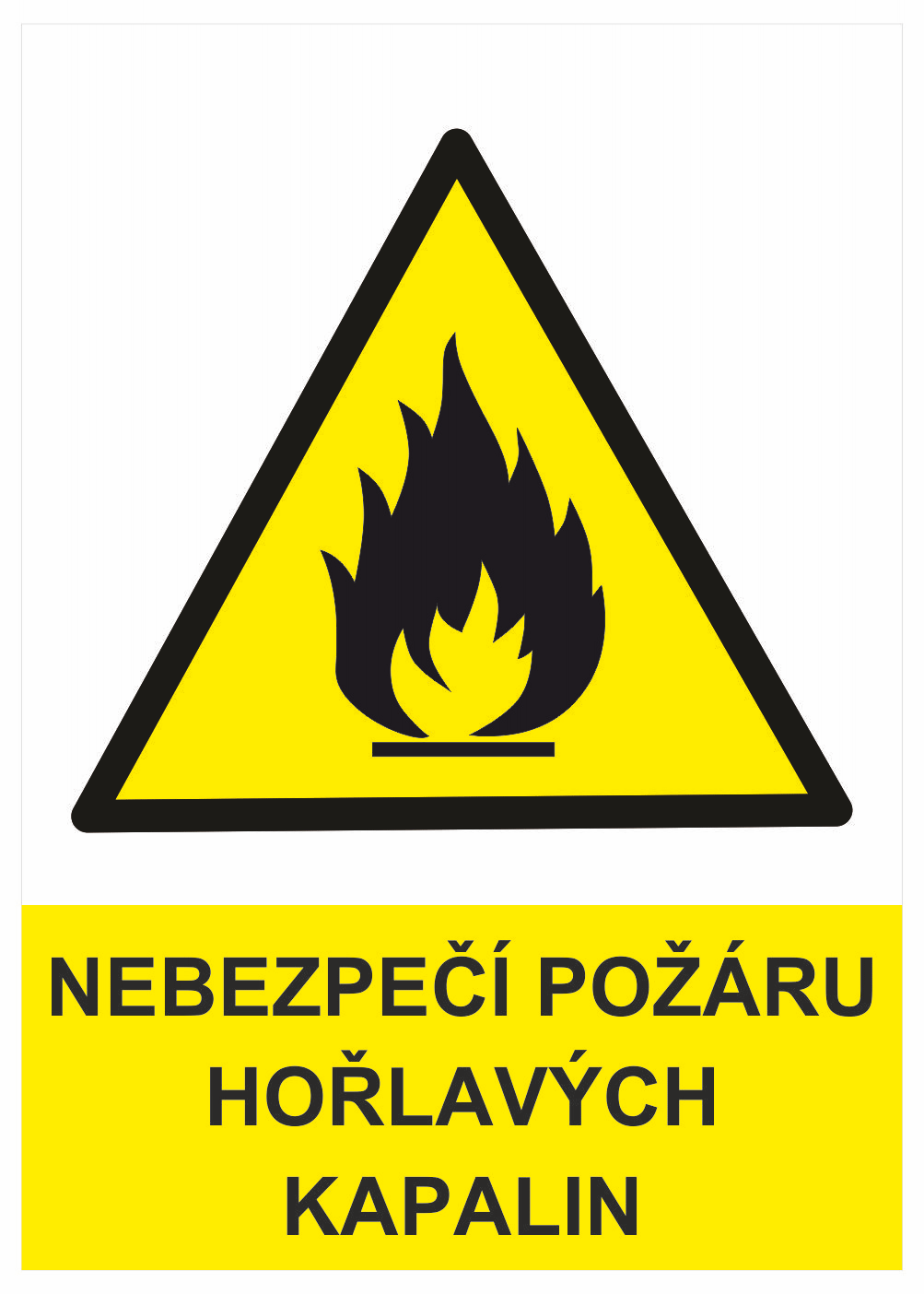 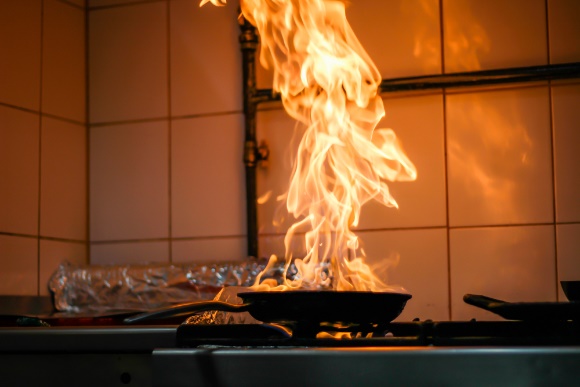 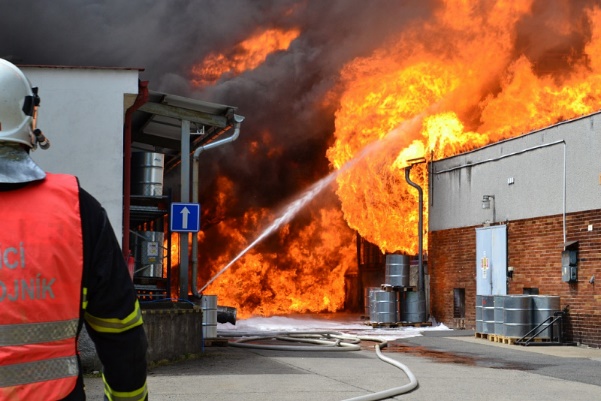 Vypalování trávy.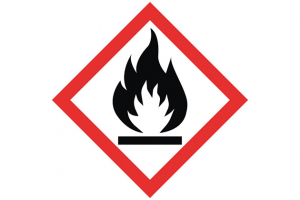 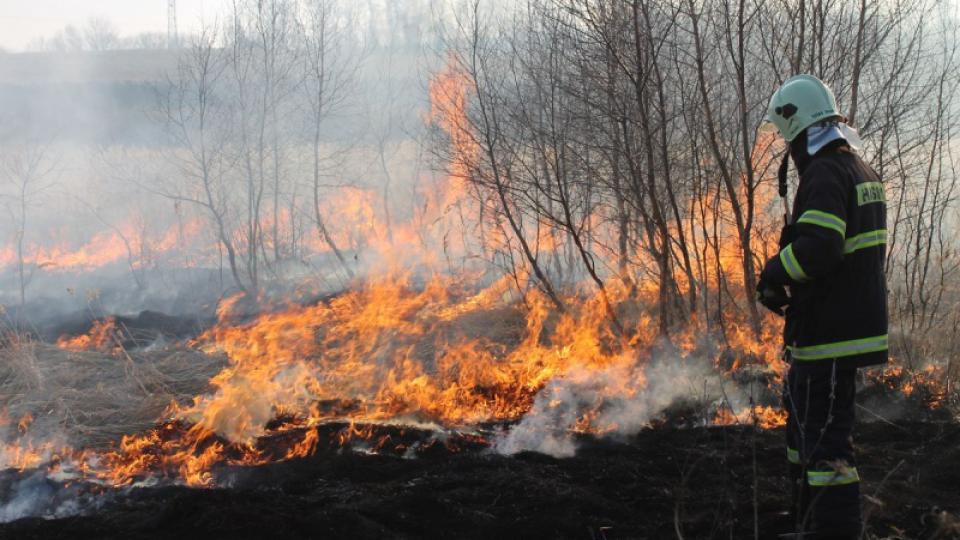 Zapomenutá zapálená svíčka blízko hořlavých předmětů.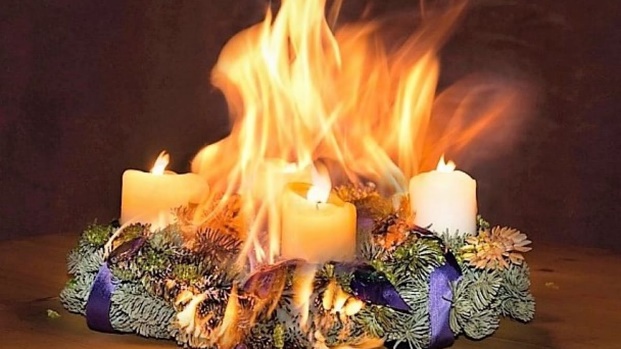 Oheň bez dozoru.									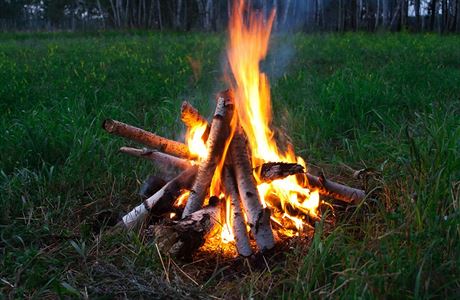 	Špatně uskladněné uhlí.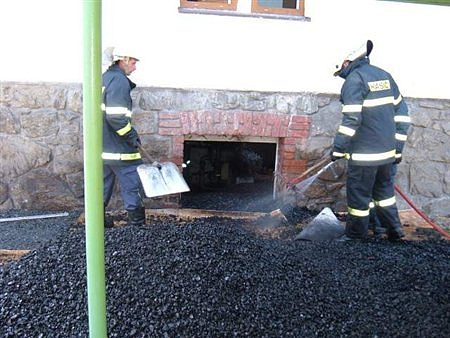 Odhození cigarety v lese.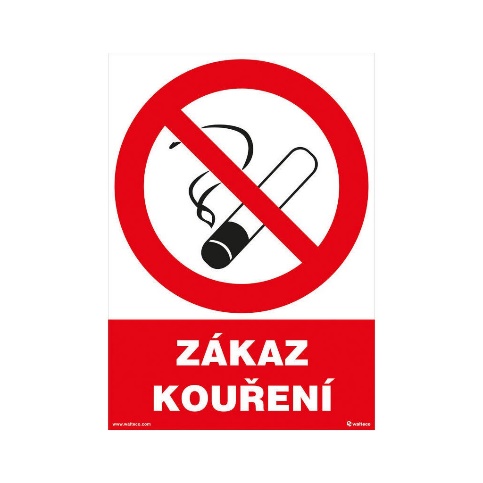 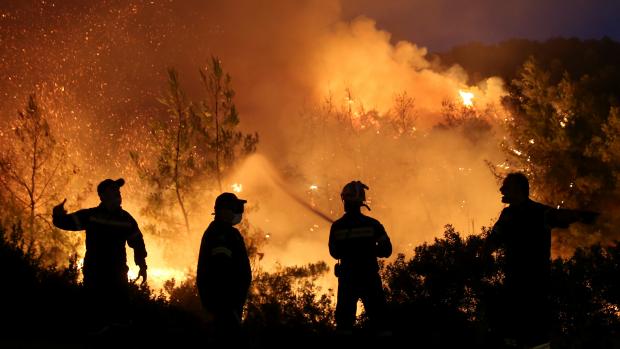 Hra dětí se sirkami nebo se zapalovačem.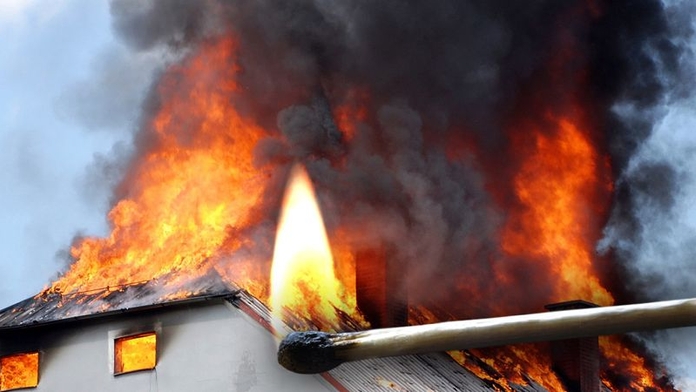 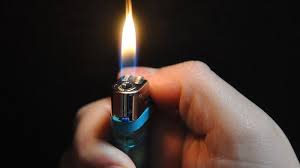 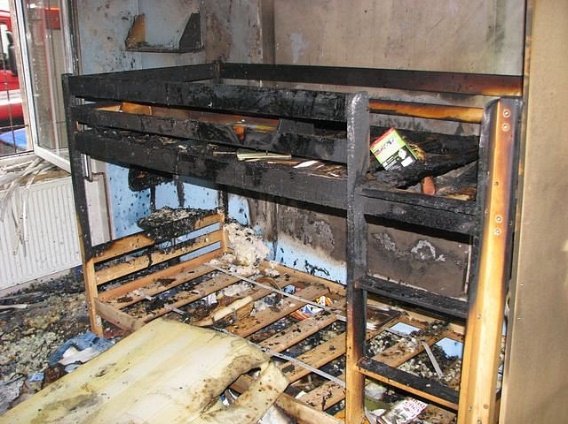 VZNIK POŽÁRU – ÚMYSLNÉ ZAPÁLENÍNejhorší příčina vzniku požáru.Žhář se na požár dobře připraví, proto bývají takové požáry veliké, obtížně zvládnutelné.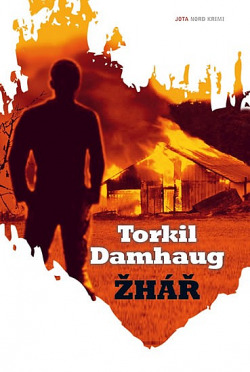 Škody po požárech bývají větší než u technické závady.VZNIK POŽÁRU – VLIVY POČASÍBouřka s blesky (zasažení stromu nebo domu bez hromosvodu).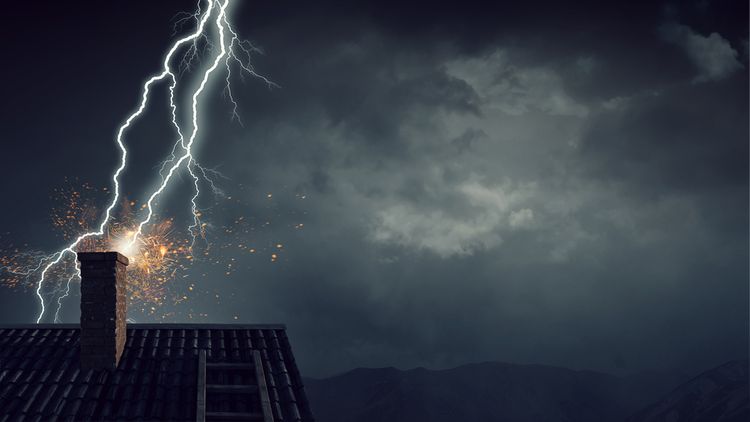 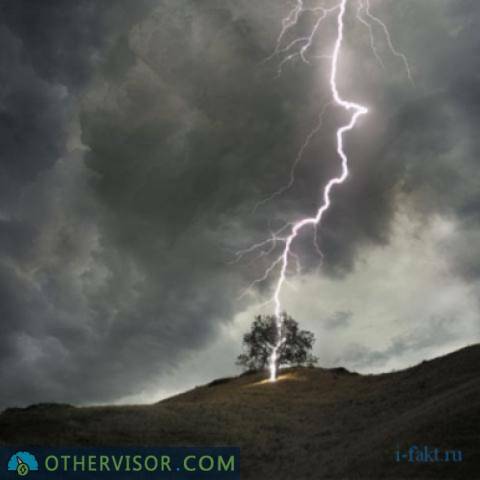 Při povodni může voda způsobit sesuv půdy, přičemž dojde k narušení plynového potrubí 
a k jeho výbuchu.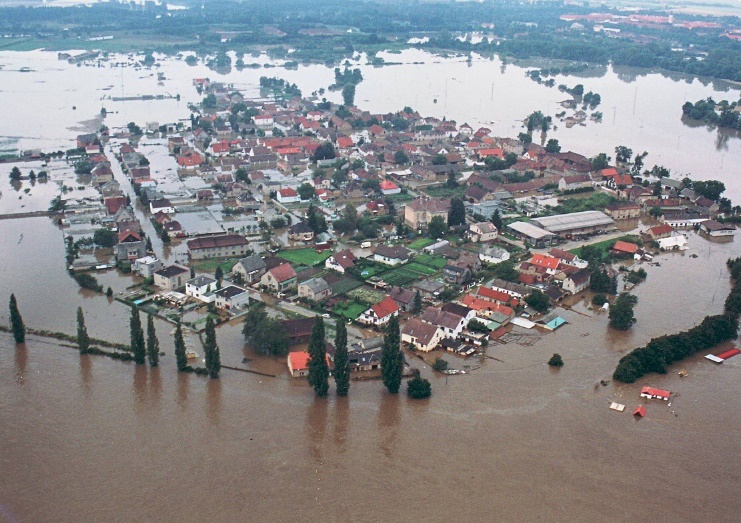 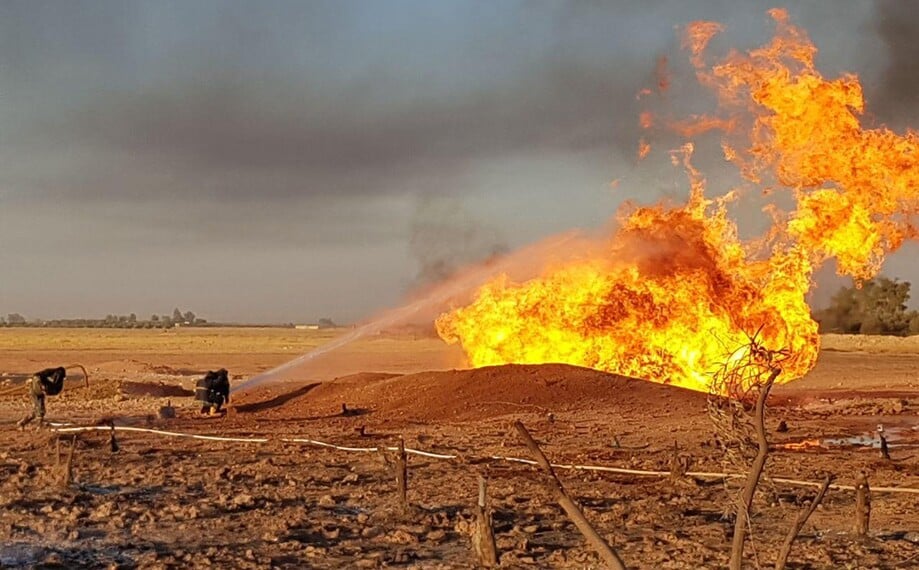 Velký vítr může strhnout elektrické dráty vysokého napětí, které zkratem mohou zapálit suchou trávu, les, dům, stodolu.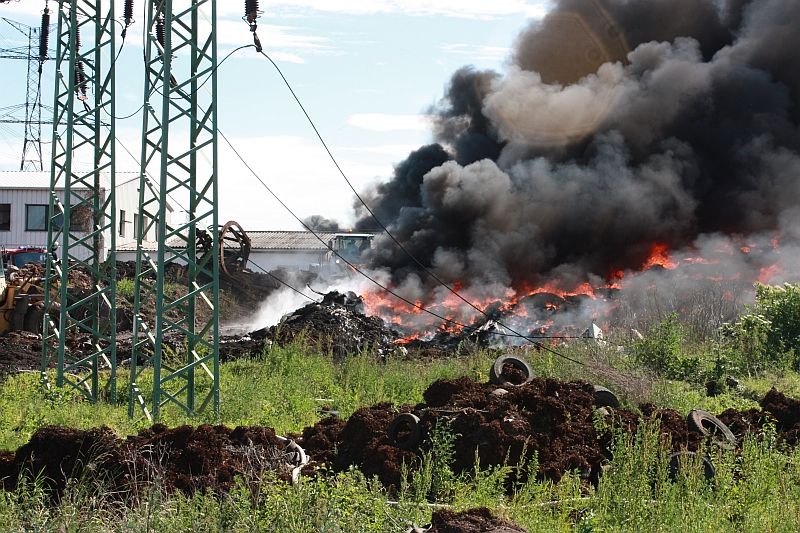 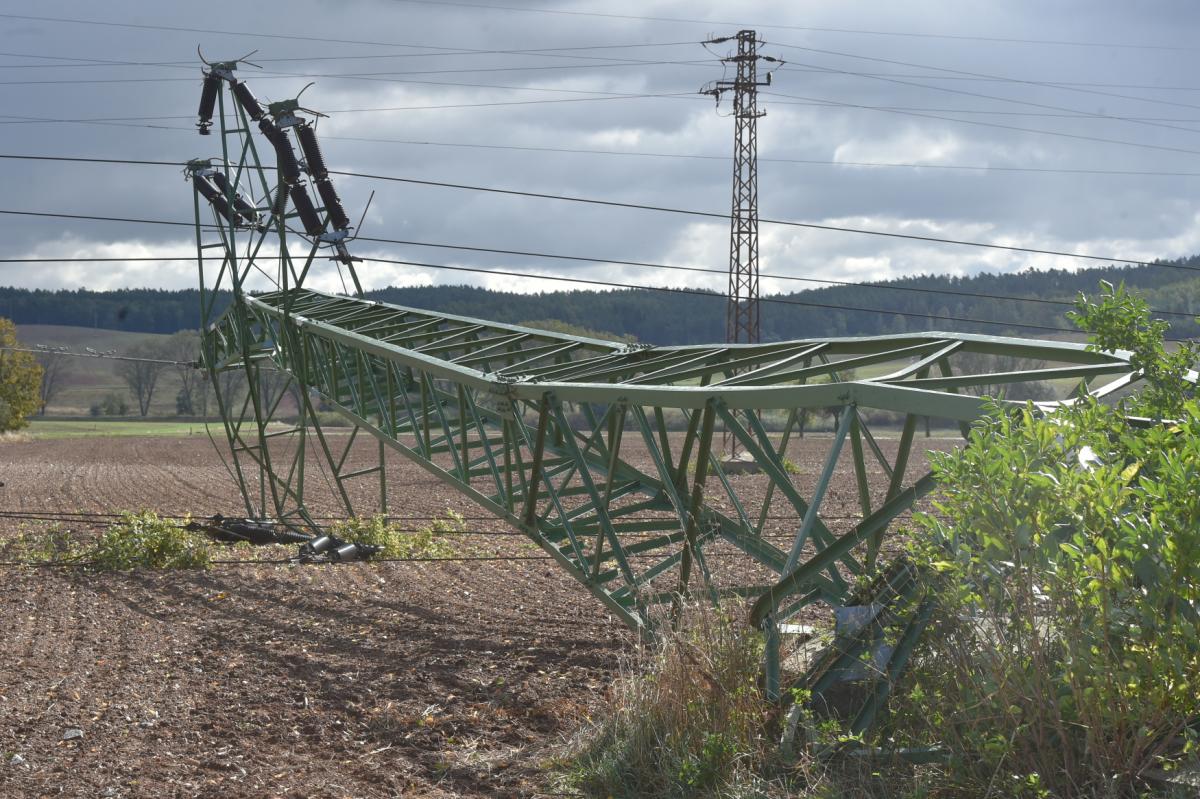 